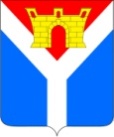 АДМИНИСТРАЦИЯ  УСТЬ-ЛАБИНСКОГО ГОРОДСКОГО ПОСЕЛЕНИЯУСТЬ-ЛАБИНСКОГО РАЙОНАП О С Т А Н О В Л Е Н И Еот 20.03.2024                                                                                                      № 174город Усть-ЛабинскО разработке конкурсной документации для проведения открытого конкурса по отбору управляющей организации для управления многоквартирным домомпо адресу: г. Усть-Лабинск, ул. Октябрьская д. 34В соответствии со статьей 161 Жилищного кодекса Российской Федерации, постановлением Правительства Российской Федерации 
от 6 февраля 2006 г. № 75 «О порядке проведения органом местного самоуправления открытого конкурса по отбору управляющей организации 
для управления многоквартирным домом» п о с т а н о в л я ю:	1. Отделу по вопросам жилищно-коммунального хозяйства 
и благоустройства администрации Усть-Лабинского городского поселения               Усть-Лабинского района (Сорокин А.А.) разработать конкурсную документацию для проведения открытого конкурса по отбору управляющей организации для управления многоквартирным домом по адресу:                                      г. Усть-Лабинск, ул. Октябрьская д.34.	2. Отделу по общим и организационным вопросам администрации 
Усть-Лабинского городского поселения Усть-Лабинского района 
(Владимирова М.А.) обнародовать настоящее постановление путем размещения его на официальном сайте администрации Усть-Лабинского городского поселения Усть-Лабинского района в информационно-телекоммуникационной сети «Интернет» и на информационных стендах МБУК «Центральная районная библиотека муниципального образования Усть-Лабинский район».	3. Контроль за выполнением настоящего постановления возложить 
на заместителя главы Усть-Лабинского городского поселения Усть-Лабинского района Чеверева А.Ю.	4. Настоящее постановление вступает в силу после его официального обнародования.Глава Усть-Лабинского городского поселенияУсть-Лабинского района                                                                       Д.Н. Смирнов 